EU_42_sada 1_27_M_Geometrie, loto_Lich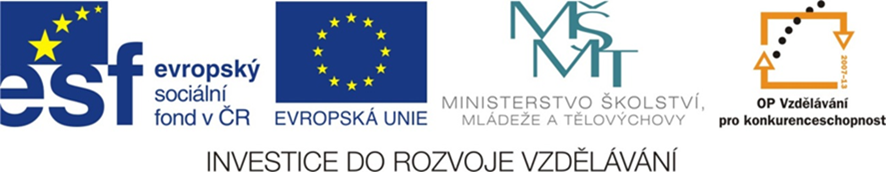 LOTO – geometrické tvaryDidaktická hra – pravidlaHra je pro 6 hráčů, případně pro 6 dvojic (6 skupin).Hra prohlubuje a upevňuje znalosti geometrických tvarů. Rozdáme karty s vyobrazením tvarů na předmětech okolního prostředí. Rozstříháme pojmenování tvarů a položíme tiskem dolů na podložku. Žáci postupně losují, přečtou tvar a ve své tabulce označí předmět odpovídající tvaru, pokud jej mají. Žák s vyplněnou tabulkou vykřikne „ bingo“. Tím pro něj hra končí – vítězstvím Název školyStřední škola, Základní škola a Mateřská škola, Karviná, p. o.AutorMgr. Eva LicháAnotaceDidaktická hra prohlubuje a upevňuje znalosti geometrických tvarů. Zobrazeny jsou předměty známé z okolního prostředí. Vzdělávací oblastMatematikaPředmětMatematikaTematická oblast/témaMatematika / GeometrieVýsledky vzdělávánížák by měl: rozeznávat geometrické útvary: trojúhelník, čtverec, obdélník, kruhpoznat a určovat v prostoru geometrická tělesa Klíčová slovaGeometrické tvary, didaktická hraDruh učebního materiáluPracovní listyTyp vzděláváníStřední vzdělávání, 1. ročník Praktické školy jednoletéOvěřenoDatum: 13. 5. 2013, Třída: I. PRŠ 1Zdrojfoto archiv autorkyKRUHČTVERECKRYCHLEKVÁDROBDÉLNÍKKUŽELVÁLECKOULETROJÚHELNÍK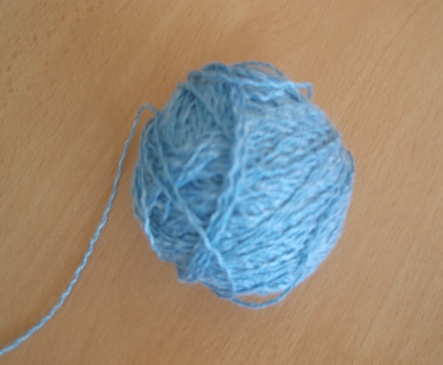 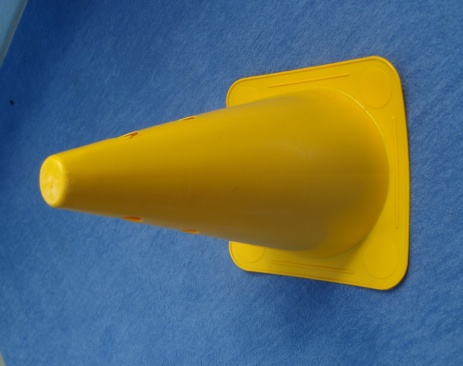 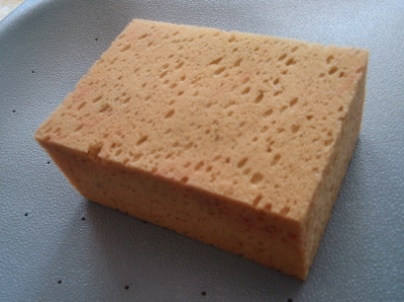 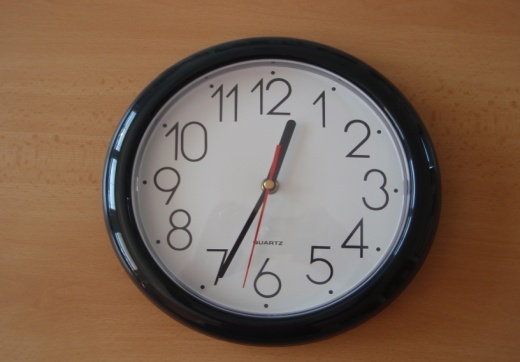 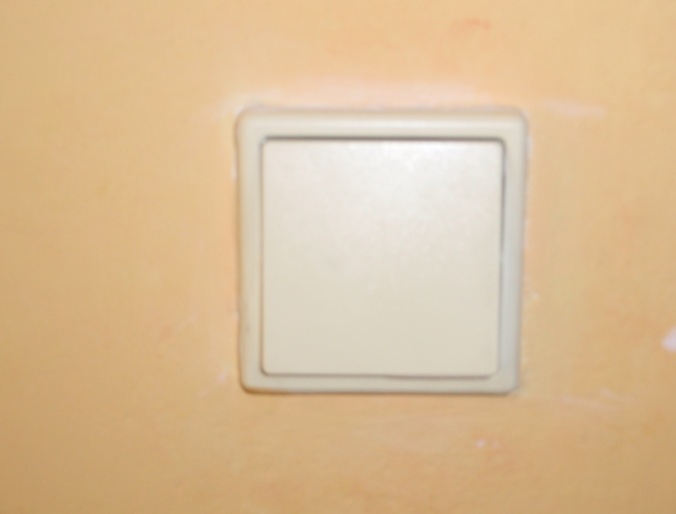 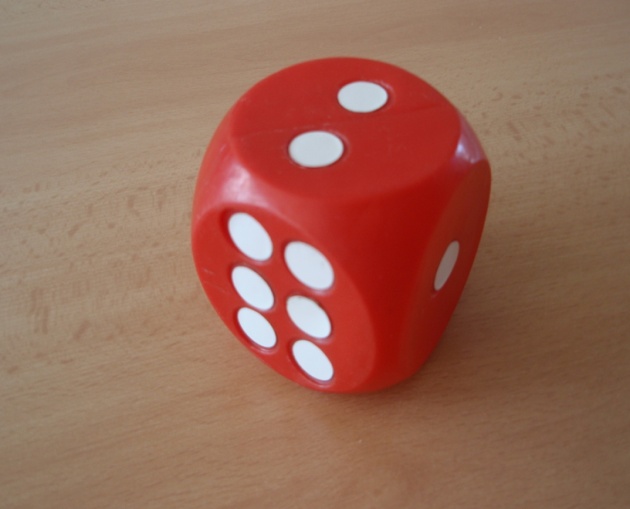 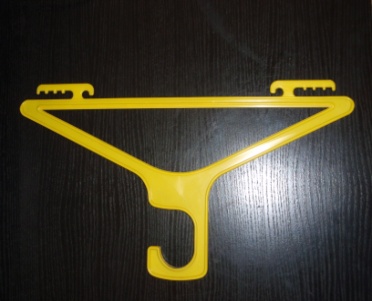 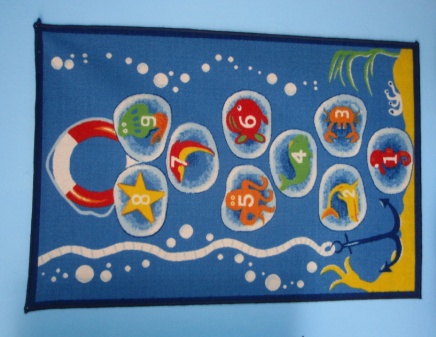 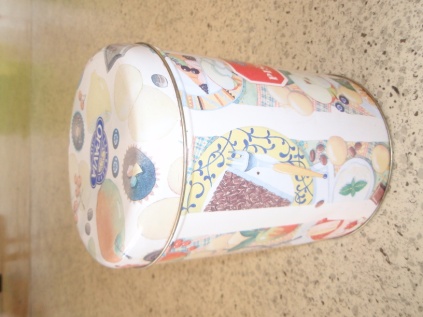 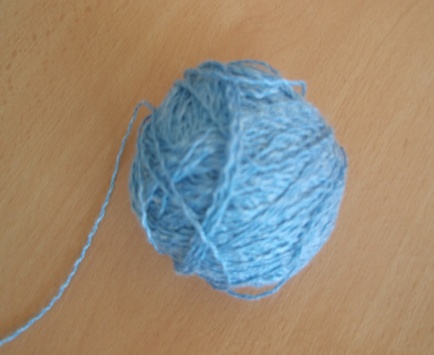 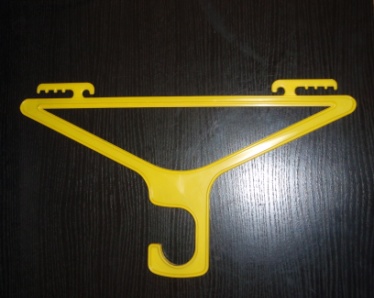 